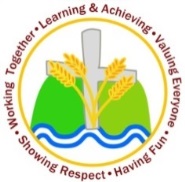 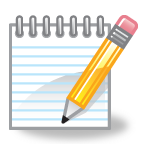 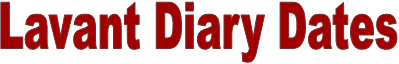 Here is a look at what is happening in school after half termA huge thank you to everyone for your support, gifts and kind words during this difficult week. You will have noticed that repairs are well underway. We will provide you with an update next week.  Hope you all have a lovely weekend.Monday 7th MarchChess club for years 4-6 – finishing at 4.00pmTuesday 8th MarchParent volunteer reading meeting – 2.30pmPLEASE NOTE THIS WILL NOW BE HELD AT ST NICHOLAS CHURCHWednesday 9th MarchWOWWALK ON WEDNESDAY‘Wake Up Wednesday’ children encouraged to walk to schoolPE Wednesday – Children in PE kits all daySCS Football Club for KS2 – finishing at 4.15pmDance House rehearsal 12.45-2.45pmDANCE HOUSE PERFORMANCE – ALEXANDRA THEATRE 6.00pm Thursday 10th MarchReception Children – Measurement check Forest School for children in Year 4 during the afternoonRunning Club for years 3-6 – finishing at 4.00pmFriday 11th MarchWhole School Celebration Assembly